Отчет 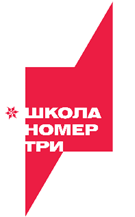 ГБОУ НАО «Средняя школа № 3»об исполнении плана мероприятий профилактической акции «Безопасное лето - 2022»№Наименование мероприятияДата проведенияПроведение уроков, классных часов по правилам поведения в природной среде, а также действиям при возникновении или угрозе опасных для жизни и здоровья ситуаций для 1-11 классов. МайУчастие обучающихся школы в вебинаре на тему: «Имею право знать: Безопасное лето – 2022»  16 маяРазмещение информации о правилах поведения в природной среде, а также действиям при возникновении или угрозе опасных для жизни и здоровья ситуаций на сайте ГБОУ НАО «СШ № 3» в разделе «Безопасность» ПостоянноИнформирование несовершеннолетних и их родителей (законных представителей)  о положении Закона НАО от 17.02.2010 № 5-оз (О комендантском часе на территории НАО: с 22.00 до 06.00 часов в период с 01 сентября по 31 мая, с 23.00 до 06.00 часов с 01 июня по 31 августа)МайУчастие родителей (законных представителей) в окружном родительском собрании (зал городской администрации) 16 мая Участие родителей (законных представителей) в обучающем семинаре для родителей по безопасности дорожного движения  18 мая Межведомственные рейды совместно с ОДН УМВД России по НАО в рамках оперативно-профилактических мероприятий, «Последний звонок». В ходе мероприятия проводилась проверка мест концентрации несовершеннолетних, информирование несовершеннолетних о соблюдении Закона НАО от 17.02.2010 № 5-оз (О комендантском часе на территории НАО) 19 маяИтоговые родительские собрания один из освещаемых вопросов «Безопасность детей в летний период» (памятки для родителей) Май 	Мероприятия по поляризации среди участников образовательного процесса Всероссийского телефона доверия                           8 800 2000 122 в рамках Международного дня Детского телефона доверия (17 мая)17 маяИнформационно-профилактические мероприятия по темам ПДД, ПЖД, ТБ. Май-июньДемонстрация видеороликов участников регионального этапа Всероссийского конкурса «Безопасное колесо» на уроках ОБЖ и классных часах  Май – июнь Прохождение педагогами, привлекаемых к организации досуга и занятости, оздоровления и творческого развития детей и подростков в летний период курсов повышения квалификации «Основы вожатской деятельности»16-27 мая  Проведение инструктажей по профилактике ДДТ с участием сотрудников Госавтоинспекции. В период проведения акции. 